Opakování pro 6.+7. tříduSpoj slovačerven	springjaro	Januarybřezen	Juneleden	autumnpodzim	MarchNapiš anglicky, kdy máš narozeniny:_________________________________________________________________Napiš správné odpovědi podle rozvrhu hodin: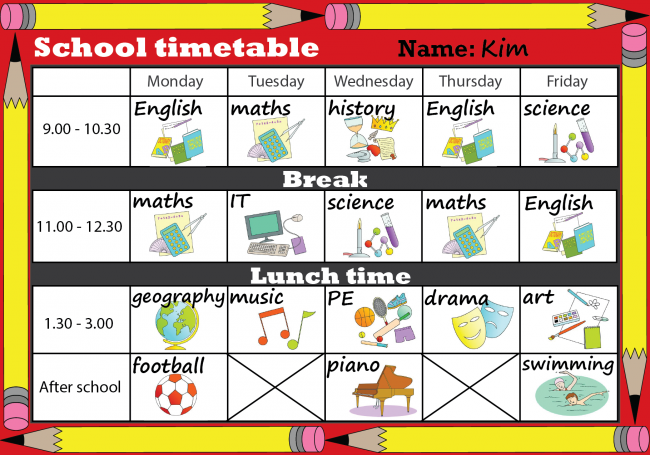 What day does Kim have PE? ______________________________What does she have on Monday after school? ______________________What does she have on Friday after lunch? ________________________When does she have geography? _______________________________Napiš česky:maminka ____________________________________bratr _______________________________________sestra _______________________________________tatínek _______________________________________Podtrhni nepočitatelná podstatná jména:water, banana, juice, sugar, cake, cookie, salt, apple